проектР Е Ш Е Н И Еот                  2024г.                           рп Усть-Абакан                                     № О протесте прокурора Усть-Абаканского района на Положение о муниципальном жилищном контроле в муниципальном образовании Усть-Абаканский поссовет, утвержденное решением Совета депутатов Усть-Абаканского поссоветаот 24.09.2021г. № 26Рассмотрев протест прокурора Усть-Абаканского района от 11.03.2024г. № 7-6-2024 на Положение о муниципальном жилищном контроле в муниципальном образовании Усть-Абаканский поссовет, утвержденное решением Совета депутатов Усть-Абаканского поссовета от 24.09.2021г. № 26, в соответствии со ст. 29 Устава муниципального образования Усть-Абаканский поссовет, Совет депутатов Усть-Абаканского поссовета Р Е Ш И Л:1. Протест прокурора Усть-Абаканского района от 11.03.2024г. № 7-6-2024 на Положение о муниципальном жилищном контроле в муниципальном образовании Усть-Абаканский поссовет, утвержденное решением Совета депутатов Усть-Абаканского поссовета от 24.09.2021г. № 26 - удовлетворить.пункт 1.2 дополнить новым подпунктом 12 следующего содержания:«12) соблюдение требований к безопасной эксплуатации и техническому обслуживанию внутридомового и (или) внутриквартирного газового оборудования, а также требований к содержанию относящихся к общему имуществу в многоквартирном доме вентиляционных и дымовых каналов.».2. Направить настоящее Решение прокурору Усть-Абаканского района.3. Настоящее Решение вступает в силу после его официального опубликования.4. Направить настоящее Решение для подписания и опубликования в газете «ПоссФактум» Главе Усть-Абаканского поссовета Н.В. Леонченко. ГлаваУсть-Абаканского поссовета                                                         Н.В. ЛеонченкоПредседатель Совета депутатовУсть-Абаканского поссовета                                                         В.В. Рябчевский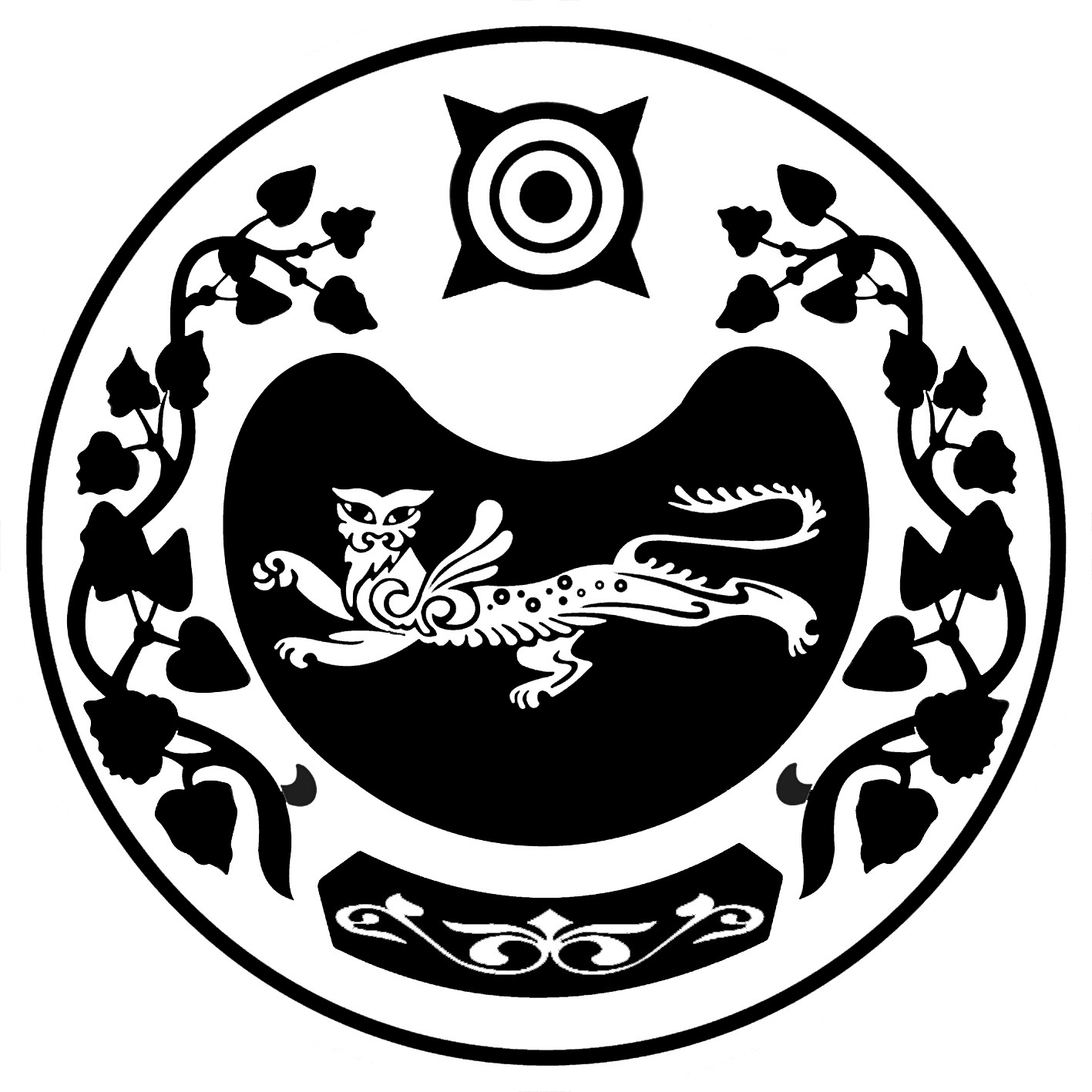 СОВЕТ ДЕПУТАТОВ УСТЬ-АБАКАНСКОГО ПОССОВЕТА